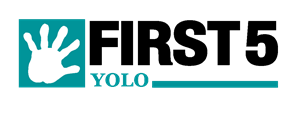 FIRST 5 YOLOEXECUTIVE COMMITTEE MEETING
February 4, 2019, 2PMDistrict 4 Conference RoomHelen MacLead Thomson Building600 A Street, Suite CDavis, CA 95616Call to Order/Welcome/Public CommentStaff Development and Organizational UpdatesUpdate on First 5 Yolo Partnerships for CHILD Project, Help Me Grow, and IMPACT          Update on FY19/20 PlanningAdjournPosted in accordance with the Brown Act on January 24, 2019 before 5PM.The Offices of First 5 Yolo Children and Families Commission, 502 Mace Blvd. Ste. 11 Davis, CA 95618County of Yolo Administration Building, 625 Court Street, Woodland, CA 95695County of Yolo Davis Building, 600 A Street, Davis, CA 95616